Bilton Cricket Club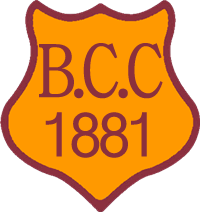 Bilton LaneHarrogateHG1 3DQUCI CYCLING EVENTCAMPING AND PARKINGAvailable from Wednesday 18th September to Monday 30th September.Please Complete Form Below and email as an attachment to: campingandparking@biltoncc.comLEAD NAME:LEAD NAME:ADDRESS:ADDRESS:ADDRESS:ADDRESS:ADDRESS:ADDRESS:ADDRESS:ADDRESS:POST CODE:POST CODE:POST CODE:TELEPHONE/MOBILE NO:TELEPHONE/MOBILE NO:TELEPHONE/MOBILE NO:TELEPHONE/MOBILE NO:EMAIL ADDRESS:EMAIL ADDRESS:EMAIL ADDRESS:EMAIL ADDRESS:TOTAL NUMBER OF GUESTS:  TOTAL NUMBER OF GUESTS:  TOTAL NUMBER OF GUESTS:  TOTAL NUMBER OF GUESTS:  TOTAL NUMBER OF GUESTS:  TOTAL NUMBER OF GUESTS:  VEHICLE DETAILSVEHICLE DETAILSVEHICLE DETAILSMAKE AND MODELMAKE AND MODELMAKE AND MODELMAKE AND MODELMAKE AND MODELREGISTRATION NUMBERREGISTRATION NUMBERVEHICLE DETAILSVEHICLE DETAILSVEHICLE DETAILSBOOKING REQUIREDBOOKING REQUIREDTERMS AND CONDITIONSTERMS AND CONDITIONSTERMS AND CONDITIONSCamping Pitch @ £25Camping Pitch @ £25ARRIVAL DATEARRIVAL DATENo of NightsCostCostPRICE IS FOR PITCH FOR ONE TENT WITH MAXIMUM 6 PEOPLE. (Tents must be removed before 11am on departure day.)PLUS 24 HRS PARKING (MIDDAY TO MIDDAY) FOR ONE CAR.PRICE IS FOR PITCH FOR ONE TENT WITH MAXIMUM 6 PEOPLE. (Tents must be removed before 11am on departure day.)PLUS 24 HRS PARKING (MIDDAY TO MIDDAY) FOR ONE CAR.PRICE IS FOR PITCH FOR ONE TENT WITH MAXIMUM 6 PEOPLE. (Tents must be removed before 11am on departure day.)PLUS 24 HRS PARKING (MIDDAY TO MIDDAY) FOR ONE CAR.Extra Vehicles @£10Extra Vehicles @£10ARRIVAL DATEARRIVAL DATENo of NightsCostCostADDITIONAL 24HR PARKING (MIDDAY TO MIDDAY) FOR ONE ADDITIONAL CAR IN CAR PARK AREA ONLY.ADDITIONAL 24HR PARKING (MIDDAY TO MIDDAY) FOR ONE ADDITIONAL CAR IN CAR PARK AREA ONLY.ADDITIONAL 24HR PARKING (MIDDAY TO MIDDAY) FOR ONE ADDITIONAL CAR IN CAR PARK AREA ONLY.Extra half-day Parking @£5Extra half-day Parking @£5DAY REQUIREDDAY REQUIREDAM or PMCostCostADDITIONAL PARKING IS FOR PARKING IN CAR PARKING AREAS BEFORE OR AFTER MIDDAY ON ARRIVAL OR DEPARTURE DAY.ADDITIONAL PARKING IS FOR PARKING IN CAR PARKING AREAS BEFORE OR AFTER MIDDAY ON ARRIVAL OR DEPARTURE DAY.ADDITIONAL PARKING IS FOR PARKING IN CAR PARKING AREAS BEFORE OR AFTER MIDDAY ON ARRIVAL OR DEPARTURE DAY.Parking Only @ £10Parking Only @ £10ARRIVAL DATEARRIVAL DATENo of DaysCostCostDAILY PARKING (7AM to 9PM) FOR ONE CAR IN CAR PARK AREA ONLYDAILY PARKING (7AM to 9PM) FOR ONE CAR IN CAR PARK AREA ONLYDAILY PARKING (7AM to 9PM) FOR ONE CAR IN CAR PARK AREA ONLYBreakfast @ £4Breakfast @ £4NO OF DAYSNO OF DAYSBREAKFASTSCostCostBREAKFAST OF BACON/SAUSAGE BUTTYTEA/COFFEE; 7am to 10am. £5 on the day, £4 in advance.BREAKFAST OF BACON/SAUSAGE BUTTYTEA/COFFEE; 7am to 10am. £5 on the day, £4 in advance.BREAKFAST OF BACON/SAUSAGE BUTTYTEA/COFFEE; 7am to 10am. £5 on the day, £4 in advance.TOTAL COSTTOTAL COSTTOTAL COST££On Receipt of your request, availability will be checked and payment requested by credit card via PayPal. Your booking will be confirmed after receipt of payment.We will look forward to seeing you in September.On Receipt of your request, availability will be checked and payment requested by credit card via PayPal. Your booking will be confirmed after receipt of payment.We will look forward to seeing you in September.On Receipt of your request, availability will be checked and payment requested by credit card via PayPal. Your booking will be confirmed after receipt of payment.We will look forward to seeing you in September.On Receipt of your request, availability will be checked and payment requested by credit card via PayPal. Your booking will be confirmed after receipt of payment.We will look forward to seeing you in September.On Receipt of your request, availability will be checked and payment requested by credit card via PayPal. Your booking will be confirmed after receipt of payment.We will look forward to seeing you in September.On Receipt of your request, availability will be checked and payment requested by credit card via PayPal. Your booking will be confirmed after receipt of payment.We will look forward to seeing you in September.On Receipt of your request, availability will be checked and payment requested by credit card via PayPal. Your booking will be confirmed after receipt of payment.We will look forward to seeing you in September.On Receipt of your request, availability will be checked and payment requested by credit card via PayPal. Your booking will be confirmed after receipt of payment.We will look forward to seeing you in September.